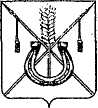 АДМИНИСТРАЦИЯ КОРЕНОВСКОГО ГОРОДСКОГО ПОСЕЛЕНИЯКОРЕНОВСКОГО РАЙОНАПОСТАНОВЛЕНИЕот 29.11.2023   		                                                  			  № 1610г. КореновскО проведении муниципальной универсальной розничнойпериодичной ярмарки на территории Кореновского городскогопоселения Кореновского района с 01 января 2024 годапо 31 декабря 2024 годаВ соответствии с Федеральным законом от 6 октября 2003 года                               № 131-ФЗ «Об общих принципах организации местного самоуправления в Российской Федерации», Федеральным законом от 28 декабря 2009 года                     № 381-ФЗ «Об основах государственного регулирования торговой деятельности в Российской Федерации», Законом Краснодарского края                           от 1 марта 2011 года № 2195-КЗ «Об организации деятельности розничных рынков, ярмарок и агропромышленных выставок-ярмарок на территории Краснодарского края», Законом Краснодарского края от 05 октября 2018 года № 3863-КЗ «О внесении изменений в Закон Краснодарского края «Об организации деятельности розничных рынков, ярмарок и                     агропромышленных выставок-ярмарок на территории Краснодарского                      края», постановлением главы администрации (губернатора) Краснодарского края от 6 марта 2013 года № 208 «Об установлении требований к организации выставок-ярмарок, продажи товаров (выполнения работ, оказания услуг) на ярмарках, выставках-ярмарках на территории Краснодарского края», Уставом Кореновского городского поселения Кореновского района, рассмотрев заявление индивидуального предпринимателя Ляшенко Светланы Александровны от 27 ноября 2023 года администрация Кореновского городского поселения Кореновского района  п о с т а н о в л я е т:1. Организовать проведение муниципальной универсальной розничной периодичной ярмарки на территории Кореновского городского поселения Кореновского района.2. Организатором ярмарки определить: индивидуального предпринимателя Ляшенко Светлану Александровну, почтовый/                   юридический адрес: Ростовская область, Азовский район, с. Самарское,                    улица Чехова, д.10; телефон: 8-960-450-24-44.3. Срок проведения ярмарки установить с 01 января 2024 года                          по 31 декабря 2024 года.4. Место проведения ярмарки определить: земельный участок, расположенный на территории прилегающей к АЗС № 43 ООО «Лукойл-Югнефтепродукт» на съезде М4 «Дон» автодороги 1279+700 км. (слева). Время проведения ярмарки: круглосуточно.5. Организатору ярмарки:5.1. Разработать и утвердить план мероприятий по организации и проведению ярмарки и продаже товаров на ярмарке на период ее проведения, определить режим работы ярмарки.5.2. Разработать и утвердить порядок организации ярмарки, порядок предоставления торговых мест для продажи товаров.5.3. Разработать дизайн-проект муниципальной универсальной розничной периодичной ярмарки.5.4. Разместить в средствах массовой информации и (при наличии) на своем официальном сайте в сети «Интернет» информацию о плане мероприятий по организации ярмарки и продаже товаров на ней.5.5. Обеспечить охрану общественного порядка и надлежащее санитарно-техническое состояние торговых мест во время проведения ярмарки.6. Организационно-кадровому отделу администрации Кореновского городского поселения Кореновского района (Супрунова) обеспечить проведение мониторинга муниципальной универсальной розничной периодичной ярмарки.7. Общему отделу администрации Кореновского городского поселения Кореновского района (Козыренко) официально опубликовать настоящее постановление и обеспечить его размещение на официальном сайте администрации Кореновского городского поселения Кореновского района информационно-телекоммуникационной сети «Интернет».8. Контроль за выполнением настоящего постановления оставляю за собой.9. Постановление вступает в силу со дня его подписания.Исполняющий обязанности главыКореновского городского поселения   Кореновского района                                                                          Т.В. Супрунова